First of all I want to take the time to say thank you for applying to the Thomas Deacon Educational Trust for Sixth Form. (Thomas Deacon Academy & Queen Katharine Academy). You will have completed your first stage of your Sixth Form induction and now the second stage is all about the subjects you are interested in. Timeline for Stage 2Should you wish to contact us on any other matters regarding English please feel free to use the email addresses above. So, you are considering studying A-level English, good choice! The tasks for these transition projects will set you up to study English at KS5. For the first transition project you are going to be conducting an analysis of a speech given by Boris Johnson during the first press conference this year, about the topic of the Corona virus. Here’s what you will need to do:Read through the speech attached and analyse. Using the questions around the edge to help guide your analysis. These questions are for prompts to stimulate your thinking and so please analyse other areas if you feel they are impactful.Once you have read through the speech, listen to Boris on the YouTube clip and see if your initial impressions on the written speech live up to the actual tone and message given by BorisYou are then going to write a speech in response to Boris’ speech on the corona virus from the perspective of the Youth MP for Peterborough. You will need to consider the tone of your writing and try to emulate the same structure as Boris, but from a different standpoint. Try to use your writing skills, analytical skills and passion for the subject. You could include ideas around schools being closed, education being interrupted and impacts on your freedom. Before you start, look up some of the following features that you need to understand before analysing the text.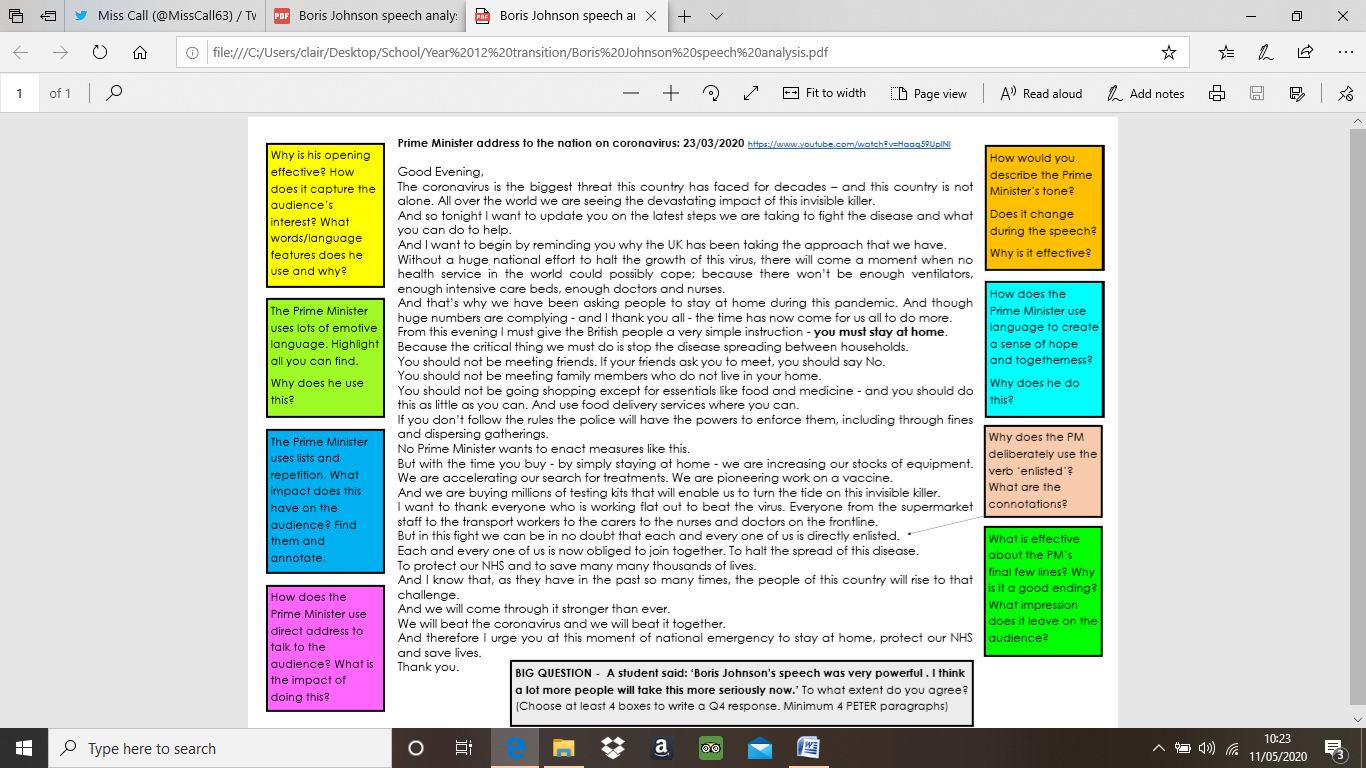 thSecond ProjectFor your second transition project you are going to be conducting an analysis of a number of different openings of texts, with a particular focus on structure. One of the major differences between GCSE and A’ Level is that we study in more depth and explore theories within texts, both fiction and non-fictional. Time to introduce you to a theory:Narrative theoryNarrative theory explores the ways in which narratives convey meaning, in other words the ways in which the stories are told. It begins with the idea of looking at narrative itself and by creating a clear distinction between the concepts of ‘narrative’ and ‘story’ - two words that are often interchangeable. A story is the sequence of events; the narrative is the way in which it is told. Elements of narrative:First person, third person (focalisation) and multiple narrators. Omniscient narrator – all knowing. Experimental narratives: using different forms of literature.Unreliable narratives: exaggerative stories, withholding or unaware of informationFlashbacks (analepsis) and Flash forwards (Prolepsis).Distinctive stylistic techniques and rhetorical devices. Framing devices.Gaps for the reader to fill in.Your task is to read the following pieces of text and identify elements of the narrative. Think about how this makes the text more interesting. Write a brief summary of each text and how it uses at least one element of the narrative theory. Text 1: The Color Purple by Alice Walker (1983)You better not never tell nobody but God. It'd kill your mammy. DEAR GOD, I am fourteen years old. I am I have always been a good girl. Maybe you can give me a sign letting me know what is happening to me. Last spring after little Lucious come I heard them fussing. He was pulling on her arm. She say It too soon, Fonso, I ain't well. Finally he leave her alone. A week go by, he pulling on her arm again. She say Naw, I ain't gonna. Can't you see I'm already half dead, an all of these chilren.Text 2: Miss Peregrine’s home for peculiar children by Ransom Riggs (2011)I had just come to accept that my life would be ordinary when extraordinary things began to happen. The rst of these came as a terrible shock and, like anything that changes you forever, split my life into halves: Before and After. Like many of the extraordinary things to come, it involved my grandfather, Abraham Portman. Growing up, Grandpa Portman was the most fascinating person I knew. He had lived in an orphanage, fought in wars, crossed oceans by steamship and deserts on horseback, performed in circuses, knew everything about guns and self-defence and surviving in the wilderness, and spoke at least three languages that weren’t English. It all seemed unfathomably exotic to a kid who’d never left Florida, and I begged him to regale me with stories whenever I saw him. He always obliged, telling them like secrets that could be entrusted only to me.Text 3: The Rats by James Herbert (1974)The old house had been empty for more than a year. It stood, detached and faded, next to a disused canal, away from the road, screened by foliage gone wild. No one went there, nobody showed much interest anymore. A few windows had been shattered by the neighbourhood kids, but even they lost interest when nothing more than silence responded to the crash of broken glass. In fact, the only interest that had ever been shown by others was on the day they took the old woman away.  They knew she’d been living alone since her husband had died, never went out, and was only rarely seen peering from behind lace curtains. She never parted the curtains, just gazed through them, so only a hazy, spectral form could be seen by anyone interested enough to look.Your Task:Alongside your summaries, we want you to be able to apply some of the elements of narrative theory to your own writing. Write us the opening of a piece of text and write a summary (commentary) on how you used elements of the narrative theory in your own writing. The text could be fiction or non-fiction. The commentary should be no more than 200 words long, it is a summary of how you have taken the theory and developed your own writing.So now you will have completed projects 1 and 2. We hope you have enjoyed this snippet of English. If you want to extend your learning further, please speak to your Head of Department for additional resources.We look forward to reading your work and working with you in September. Mrs Rouse and Mrs Stratton. Stage 2Completion of 1st subject specific task:Analysis of Boris’ speech and your own written speech on Microsoft wordTo start Monday 1st June and be handed in via email to the relevant Head of Department by Friday 19th JunePlease return to the Head of Department(s) you have applied to for Sixth Form. If this is both then please forward a copy to both in the same email. Thomas Deacon Academy: Mrs Rouse  CMAY@tda.educationQueen Katharine Academy: Mrs StrattonMichelle.Stratton@qka.educationStage 2Completion of 2nd subject specific taskTo start Monday 22nd June and be handed in via email to the relevant Head of Department by Friday 10th JulyA brief summary of each text. Write your own opening to a text and a commentary on Microsoft WordPlease return to the Head of Department(s) you have applied to for Sixth Form. If this is both then please forward a copy to both in the same email. Thomas Deacon Academy: Mrs Rouse  CMAY@tda.educationQueen Katharine Academy: Mrs StrattonMichelle.Stratton@qka.educationAfterwardsConfirmation of grades and placeResults day – 20th AugustAfterwardsStart of Sixth Form studyStart Sixth Form 7th September 